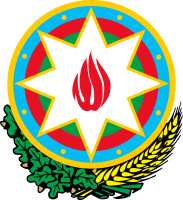 Azərbaycan Respublikası NazirlərKabinetinin 2014-cü il 19 mart tarixli87 nömrəli qərarı ilətəsdiq edilmişdir2 nömrəli əlavəAzərbaycan Respublikasının Xarici İşlər NazirliyiMinistry of Foreign Affairs of the Republic of AzerbaijanViza almaq üçün ərizə-anketVisa applicationQeyd. Blankı doldurarkən, çap hərflərindən istifadə edin.Note. Use block letters to fill in the application form.FotoPhoto(3 x 4)1. Soyad (pasportda olduğu kimi) / Surname (as in passport)1. Soyad (pasportda olduğu kimi) / Surname (as in passport)1. Soyad (pasportda olduğu kimi) / Surname (as in passport)1. Soyad (pasportda olduğu kimi) / Surname (as in passport)1. Soyad (pasportda olduğu kimi) / Surname (as in passport)2. Ad (pasportda olduğu kimi) / Name (as in passport)2. Ad (pasportda olduğu kimi) / Name (as in passport)2. Ad (pasportda olduğu kimi) / Name (as in passport)2. Ad (pasportda olduğu kimi) / Name (as in passport)2. Ad (pasportda olduğu kimi) / Name (as in passport)3. Adınız və soyadınız dəyişilibmi? (əgər dəyişilibsə, nə zaman və əvvəlki adınızı və ya soyadınızı göstərin) /Has your name or surname been changed? (if changed, when and your previous name or surname)3. Adınız və soyadınız dəyişilibmi? (əgər dəyişilibsə, nə zaman və əvvəlki adınızı və ya soyadınızı göstərin) /Has your name or surname been changed? (if changed, when and your previous name or surname)3. Adınız və soyadınız dəyişilibmi? (əgər dəyişilibsə, nə zaman və əvvəlki adınızı və ya soyadınızı göstərin) /Has your name or surname been changed? (if changed, when and your previous name or surname)3. Adınız və soyadınız dəyişilibmi? (əgər dəyişilibsə, nə zaman və əvvəlki adınızı və ya soyadınızı göstərin) /Has your name or surname been changed? (if changed, when and your previous name or surname)3. Adınız və soyadınız dəyişilibmi? (əgər dəyişilibsə, nə zaman və əvvəlki adınızı və ya soyadınızı göstərin) /Has your name or surname been changed? (if changed, when and your previous name or surname)4. Doğum tarixi (gün, ay, il) /Date of birth (day, month, year)5. Doğum yeri (şəhər, ölkə) / Place of birth (city, country)5. Doğum yeri (şəhər, ölkə) / Place of birth (city, country)6. Vətəndaşlıq / Citizenship6. Vətəndaşlıq / Citizenship7. Vətəndaşlığınız dəyişilibmi? (əgər dəyişilibsə, nə zaman və əvvəlki vətəndaşlığınızı göstərin) /Has your citizenship been changed? (if yes, when and your previous citizenship)7. Vətəndaşlığınız dəyişilibmi? (əgər dəyişilibsə, nə zaman və əvvəlki vətəndaşlığınızı göstərin) /Has your citizenship been changed? (if yes, when and your previous citizenship)7. Vətəndaşlığınız dəyişilibmi? (əgər dəyişilibsə, nə zaman və əvvəlki vətəndaşlığınızı göstərin) /Has your citizenship been changed? (if yes, when and your previous citizenship)7. Vətəndaşlığınız dəyişilibmi? (əgər dəyişilibsə, nə zaman və əvvəlki vətəndaşlığınızı göstərin) /Has your citizenship been changed? (if yes, when and your previous citizenship)7. Vətəndaşlığınız dəyişilibmi? (əgər dəyişilibsə, nə zaman və əvvəlki vətəndaşlığınızı göstərin) /Has your citizenship been changed? (if yes, when and your previous citizenship)8. Cins / Sex□ kişi / male□ qadın / female9. Sərhədkeçmə sənədinin növü /Type of travel document□ ümumvətəndaş pasportu / ordinary passport□ xidməti pasport / service (official, special) passport□ diplomatik pasport / diplomatic passport□ digər sərhədkeçmə sənədi / other travel document_9. Sərhədkeçmə sənədinin növü /Type of travel document□ ümumvətəndaş pasportu / ordinary passport□ xidməti pasport / service (official, special) passport□ diplomatik pasport / diplomatic passport□ digər sərhədkeçmə sənədi / other travel document_10. Sərhədkeçmə sənədinin seriyası və nömrəsi / Number of travel document10. Sərhədkeçmə sənədinin seriyası və nömrəsi / Number of travel document11. Sərhədkeçmə sənədinin verildiyi yer (şəhər, ölkə) / Place of issue (city, country) of travel document12. Sərhədkeçmə sənədinin verildiyi tarix (gün, ay, il) /Date of issue (day, month, year) of travel document12. Sərhədkeçmə sənədinin verildiyi tarix (gün, ay, il) /Date of issue (day, month, year) of travel document13. Sərhədkeçmə sənədinin etibarlılığı (gün, ay, il) /Validity of travel document (day, month, year)13. Sərhədkeçmə sənədinin etibarlılığı (gün, ay, il) /Validity of travel document (day, month, year)14. Son beş il ərzində aldığınız digər vizalar / Other visas issued during the past five years14. Son beş il ərzində aldığınız digər vizalar / Other visas issued during the past five years14. Son beş il ərzində aldığınız digər vizalar / Other visas issued during the past five years14. Son beş il ərzində aldığınız digər vizalar / Other visas issued during the past five years14. Son beş il ərzində aldığınız digər vizalar / Other visas issued during the past five years15. Ailə vəziyyəti / Marital status□ evli / married□ subay / single□ dul / widow(er)□ boşanmış / divorced16. Hal-hazırkı yaşayış ünvanı/ Current address16. Hal-hazırkı yaşayış ünvanı/ Current address17. Telefon nömrəsi və elektron poçt ünvanı / Phone number and email address17. Telefon nömrəsi və elektron poçt ünvanı / Phone number and email address18. Hazırkı iş yeri və ixtisas / Current occupation and specialty18. Hazırkı iş yeri və ixtisas / Current occupation and specialty19. Azərbaycan Respublikasına nə vaxt gəlməyi planlaşdırırsınız? / When are you going to visit the Republic of Azerbaijan?19. Azərbaycan Respublikasına nə vaxt gəlməyi planlaşdırırsınız? / When are you going to visit the Republic of Azerbaijan?19. Azərbaycan Respublikasına nə vaxt gəlməyi planlaşdırırsınız? / When are you going to visit the Republic of Azerbaijan?20. Nəqliyyat vasitəsinin növü (əgər minik avtomobilidirsə, dövlət qeydiyyat nişanı) / Type of transport (if it is a car, license number)21. Azərbaycan Respublikasında qalacağınız müddət (gün) / Duration of your stay in the Republic of Azerbaijan (days)21. Azərbaycan Respublikasında qalacağınız müddət (gün) / Duration of your stay in the Republic of Azerbaijan (days)22. Səfər edəcəyiniz son şəhər və ölkə / Final destination (city, country)22. Səfər edəcəyiniz son şəhər və ölkə / Final destination (city, country)23. Azərbaycan Respublikasına nə vaxtsa səfər etmisinizmi? /Have you ever visited the Republic of Azerbaijan?□ bəli / yes□ xeyr / noSəfər etdiyiniz təqdirdə, sonuncu səfərin tarixi/ If yes, date of the last visit24. Nə vaxtsa Azərbaycan Respublikasına səfər etmək üçün viza almısınızmı? /Have you ever been issued a visa to the Republic of Azerbaijan?□ bəli / yes□ xeyr / noAlmısınızsa, sonuncu vizanın:/If yes, the last visa’s:nömrəsi/number _____________verilmə tarixi/issue date _____________verildiyi yer (şəhər, ölkə)/place of issue (city, country) _____________24. Nə vaxtsa Azərbaycan Respublikasına səfər etmək üçün viza almısınızmı? /Have you ever been issued a visa to the Republic of Azerbaijan?□ bəli / yes□ xeyr / noAlmısınızsa, sonuncu vizanın:/If yes, the last visa’s:nömrəsi/number _____________verilmə tarixi/issue date _____________verildiyi yer (şəhər, ölkə)/place of issue (city, country) _____________25. Sizə nə vaxtsa Azərbaycan Respublikasına səfər etmək üçün viza verilməsindən etiraz olunubmu? / Have you ever been refused a visa to the Republic of Azerbaijan?□ bəli / yes□ xeyr / noOlunubsa, etirazın tarixi /If yes, date of refuse ____25. Sizə nə vaxtsa Azərbaycan Respublikasına səfər etmək üçün viza verilməsindən etiraz olunubmu? / Have you ever been refused a visa to the Republic of Azerbaijan?□ bəli / yes□ xeyr / noOlunubsa, etirazın tarixi /If yes, date of refuse ____26. Nə vaxtsa cinayət məsuliyyətinə cəlb olunmusunuzmu? / Have you ever been charged of any criminal offences?□ bəli / yes□ xeyr / noƏgər cəlb olunmusunuzsa, nə vaxt / If yes, when?26. Nə vaxtsa cinayət məsuliyyətinə cəlb olunmusunuzmu? / Have you ever been charged of any criminal offences?□ bəli / yes□ xeyr / noƏgər cəlb olunmusunuzsa, nə vaxt / If yes, when?26. Nə vaxtsa cinayət məsuliyyətinə cəlb olunmusunuzmu? / Have you ever been charged of any criminal offences?□ bəli / yes□ xeyr / noƏgər cəlb olunmusunuzsa, nə vaxt / If yes, when?26. Nə vaxtsa cinayət məsuliyyətinə cəlb olunmusunuzmu? / Have you ever been charged of any criminal offences?□ bəli / yes□ xeyr / noƏgər cəlb olunmusunuzsa, nə vaxt / If yes, when?26. Nə vaxtsa cinayət məsuliyyətinə cəlb olunmusunuzmu? / Have you ever been charged of any criminal offences?□ bəli / yes□ xeyr / noƏgər cəlb olunmusunuzsa, nə vaxt / If yes, when?27. Ermənistan Respublikası tərəfindən işğal olunmuş Azərbaycan Respublikasının Dağlıq Qarabağ bölgəsinə səfər etmisinizmi? / Have you ever visited Nagorno Karabakh region of the Republic of Azerbaijan occupied by the Republic of Armenia?□ bəli / yes□ xeyr / noSəfər etdiyiniz təqdirdə, nə vaxt / If yes, when?27. Ermənistan Respublikası tərəfindən işğal olunmuş Azərbaycan Respublikasının Dağlıq Qarabağ bölgəsinə səfər etmisinizmi? / Have you ever visited Nagorno Karabakh region of the Republic of Azerbaijan occupied by the Republic of Armenia?□ bəli / yes□ xeyr / noSəfər etdiyiniz təqdirdə, nə vaxt / If yes, when?27. Ermənistan Respublikası tərəfindən işğal olunmuş Azərbaycan Respublikasının Dağlıq Qarabağ bölgəsinə səfər etmisinizmi? / Have you ever visited Nagorno Karabakh region of the Republic of Azerbaijan occupied by the Republic of Armenia?□ bəli / yes□ xeyr / noSəfər etdiyiniz təqdirdə, nə vaxt / If yes, when?27. Ermənistan Respublikası tərəfindən işğal olunmuş Azərbaycan Respublikasının Dağlıq Qarabağ bölgəsinə səfər etmisinizmi? / Have you ever visited Nagorno Karabakh region of the Republic of Azerbaijan occupied by the Republic of Armenia?□ bəli / yes□ xeyr / noSəfər etdiyiniz təqdirdə, nə vaxt / If yes, when?27. Ermənistan Respublikası tərəfindən işğal olunmuş Azərbaycan Respublikasının Dağlıq Qarabağ bölgəsinə səfər etmisinizmi? / Have you ever visited Nagorno Karabakh region of the Republic of Azerbaijan occupied by the Republic of Armenia?□ bəli / yes□ xeyr / noSəfər etdiyiniz təqdirdə, nə vaxt / If yes, when?28. Səfərinizin məqsədi / Purpose of your visit□ rəsmi / official□ işgüzar / business□ turizm / tourism□ əmək / employment□ elm / scientific□ təhsil / education□ müalicə / medical□ mədəniyyət / cultural□ idman / sports□ şəxsi səfər / private visit□ humanitar / humanitarian29. Vizanın növü / Type of visa□ giriş / entry□ tranzit / transit29. Vizanın növü / Type of visa□ giriş / entry□ tranzit / transit30. Girişin sayı / Number of entries□ birdəfəlik giriş vizası / single entry visa□ çoxdəfəlik giriş vizası / multiple entry visa□ birdəfəlik tranzit vizası / single entry transit visa□ ikidəfəlik tranzit vizası / double entry transit visa30. Girişin sayı / Number of entries□ birdəfəlik giriş vizası / single entry visa□ çoxdəfəlik giriş vizası / multiple entry visa□ birdəfəlik tranzit vizası / single entry transit visa□ ikidəfəlik tranzit vizası / double entry transit visa31. Sizi Azərbaycan Respublikasına dəvət edən tərəfin tam adı, ünvanı və telefon nömrəsi /Full name, address and phone number of the inviting party to the Republic of Azerbaijan31. Sizi Azərbaycan Respublikasına dəvət edən tərəfin tam adı, ünvanı və telefon nömrəsi /Full name, address and phone number of the inviting party to the Republic of Azerbaijan31. Sizi Azərbaycan Respublikasına dəvət edən tərəfin tam adı, ünvanı və telefon nömrəsi /Full name, address and phone number of the inviting party to the Republic of Azerbaijan31. Sizi Azərbaycan Respublikasına dəvət edən tərəfin tam adı, ünvanı və telefon nömrəsi /Full name, address and phone number of the inviting party to the Republic of Azerbaijan31. Sizi Azərbaycan Respublikasına dəvət edən tərəfin tam adı, ünvanı və telefon nömrəsi /Full name, address and phone number of the inviting party to the Republic of Azerbaijan32. Azərbaycan Respublikasında qalacağınız ünvan və telefon nömrəsi / Address and phone number of your stay in the Republic of Azerbaijan32. Azərbaycan Respublikasında qalacağınız ünvan və telefon nömrəsi / Address and phone number of your stay in the Republic of Azerbaijan32. Azərbaycan Respublikasında qalacağınız ünvan və telefon nömrəsi / Address and phone number of your stay in the Republic of Azerbaijan32. Azərbaycan Respublikasında qalacağınız ünvan və telefon nömrəsi / Address and phone number of your stay in the Republic of Azerbaijan32. Azərbaycan Respublikasında qalacağınız ünvan və telefon nömrəsi / Address and phone number of your stay in the Republic of Azerbaijan33. Səfəriniz kim tərəfindən maliyyələşdirilir? /By whom will be covered cost of your visit?34. Azərbaycan Respublikasında işləmək niyyətiniz vardırmı?/ Do you intend to be employed in the Republic of Azerbaijan?□ bəli / yes□ xeyr / no34. Azərbaycan Respublikasında işləmək niyyətiniz vardırmı?/ Do you intend to be employed in the Republic of Azerbaijan?□ bəli / yes□ xeyr / no35. Azərbaycan Respublikasında təhsil almaq niyyətiniz vardırmı? /Do you intend to study in the Republic of Azerbaijan?□ bəli / yes□ xeyr / no35. Azərbaycan Respublikasında təhsil almaq niyyətiniz vardırmı? /Do you intend to study in the Republic of Azerbaijan?□ bəli / yes□ xeyr / no36. Pasportunuzda qeyd olunan və sizinlə birlikdə Azərbaycan Respublikasına səfər edən şəxs(lər) barədə məlumat / Information about the person(s) included in your passport and traveling with you to the Republic of Azerbaijan37. Mən təsdiq edirəm ki, ərizədə göstərilən sualları oxuyub başa düşdüm və düzgün cavab verdim. Anlayıram ki, hər hansı yanlış məlumat nəticəsində mənə viza verilməsindən imtina edilə bilər. / I certify that I have read and understood all the questions in this application and correctly responded to all of them.I understand that any false or misinformation may result in the refusal of visa.Viza verilməsi üçün ödənilən dövlət rüsumu müraciətə baxılmanın nəticəsindən asılı olmayaraq, geri qaytarılmır./ The state fee paid for visa registration is not given back irrespective of the result of consideration of application.Azərbaycan Respublikasında 15 gündən artıq müvəqqəti olan əcnəbilər və ya vətəndaşlığı olmayan şəxslər olduğu yer üzrə qeydiyyata alınmalıdırlar. Məlumat və qeydiyyat üçün: www.migration.gov.az. / The foreigners and stateless persons temporary staying in the  for more than 15 days must get registered upon place of stay. For information and registration: www.migration.gov.az.36. Pasportunuzda qeyd olunan və sizinlə birlikdə Azərbaycan Respublikasına səfər edən şəxs(lər) barədə məlumat / Information about the person(s) included in your passport and traveling with you to the Republic of Azerbaijan37. Mən təsdiq edirəm ki, ərizədə göstərilən sualları oxuyub başa düşdüm və düzgün cavab verdim. Anlayıram ki, hər hansı yanlış məlumat nəticəsində mənə viza verilməsindən imtina edilə bilər. / I certify that I have read and understood all the questions in this application and correctly responded to all of them.I understand that any false or misinformation may result in the refusal of visa.Viza verilməsi üçün ödənilən dövlət rüsumu müraciətə baxılmanın nəticəsindən asılı olmayaraq, geri qaytarılmır./ The state fee paid for visa registration is not given back irrespective of the result of consideration of application.Azərbaycan Respublikasında 15 gündən artıq müvəqqəti olan əcnəbilər və ya vətəndaşlığı olmayan şəxslər olduğu yer üzrə qeydiyyata alınmalıdırlar. Məlumat və qeydiyyat üçün: www.migration.gov.az. / The foreigners and stateless persons temporary staying in the  for more than 15 days must get registered upon place of stay. For information and registration: www.migration.gov.az.36. Pasportunuzda qeyd olunan və sizinlə birlikdə Azərbaycan Respublikasına səfər edən şəxs(lər) barədə məlumat / Information about the person(s) included in your passport and traveling with you to the Republic of Azerbaijan37. Mən təsdiq edirəm ki, ərizədə göstərilən sualları oxuyub başa düşdüm və düzgün cavab verdim. Anlayıram ki, hər hansı yanlış məlumat nəticəsində mənə viza verilməsindən imtina edilə bilər. / I certify that I have read and understood all the questions in this application and correctly responded to all of them.I understand that any false or misinformation may result in the refusal of visa.Viza verilməsi üçün ödənilən dövlət rüsumu müraciətə baxılmanın nəticəsindən asılı olmayaraq, geri qaytarılmır./ The state fee paid for visa registration is not given back irrespective of the result of consideration of application.Azərbaycan Respublikasında 15 gündən artıq müvəqqəti olan əcnəbilər və ya vətəndaşlığı olmayan şəxslər olduğu yer üzrə qeydiyyata alınmalıdırlar. Məlumat və qeydiyyat üçün: www.migration.gov.az. / The foreigners and stateless persons temporary staying in the  for more than 15 days must get registered upon place of stay. For information and registration: www.migration.gov.az.36. Pasportunuzda qeyd olunan və sizinlə birlikdə Azərbaycan Respublikasına səfər edən şəxs(lər) barədə məlumat / Information about the person(s) included in your passport and traveling with you to the Republic of Azerbaijan37. Mən təsdiq edirəm ki, ərizədə göstərilən sualları oxuyub başa düşdüm və düzgün cavab verdim. Anlayıram ki, hər hansı yanlış məlumat nəticəsində mənə viza verilməsindən imtina edilə bilər. / I certify that I have read and understood all the questions in this application and correctly responded to all of them.I understand that any false or misinformation may result in the refusal of visa.Viza verilməsi üçün ödənilən dövlət rüsumu müraciətə baxılmanın nəticəsindən asılı olmayaraq, geri qaytarılmır./ The state fee paid for visa registration is not given back irrespective of the result of consideration of application.Azərbaycan Respublikasında 15 gündən artıq müvəqqəti olan əcnəbilər və ya vətəndaşlığı olmayan şəxslər olduğu yer üzrə qeydiyyata alınmalıdırlar. Məlumat və qeydiyyat üçün: www.migration.gov.az. / The foreigners and stateless persons temporary staying in the  for more than 15 days must get registered upon place of stay. For information and registration: www.migration.gov.az.36. Pasportunuzda qeyd olunan və sizinlə birlikdə Azərbaycan Respublikasına səfər edən şəxs(lər) barədə məlumat / Information about the person(s) included in your passport and traveling with you to the Republic of Azerbaijan37. Mən təsdiq edirəm ki, ərizədə göstərilən sualları oxuyub başa düşdüm və düzgün cavab verdim. Anlayıram ki, hər hansı yanlış məlumat nəticəsində mənə viza verilməsindən imtina edilə bilər. / I certify that I have read and understood all the questions in this application and correctly responded to all of them.I understand that any false or misinformation may result in the refusal of visa.Viza verilməsi üçün ödənilən dövlət rüsumu müraciətə baxılmanın nəticəsindən asılı olmayaraq, geri qaytarılmır./ The state fee paid for visa registration is not given back irrespective of the result of consideration of application.Azərbaycan Respublikasında 15 gündən artıq müvəqqəti olan əcnəbilər və ya vətəndaşlığı olmayan şəxslər olduğu yer üzrə qeydiyyata alınmalıdırlar. Məlumat və qeydiyyat üçün: www.migration.gov.az. / The foreigners and stateless persons temporary staying in the  for more than 15 days must get registered upon place of stay. For information and registration: www.migration.gov.az.Ərizəçinin və ya onun nümayəndəsinin imzası /Signature of applicant or his/her representative Ərizəçinin və ya onun nümayəndəsinin imzası /Signature of applicant or his/her representative Ərizəçinin və ya onun nümayəndəsinin imzası /Signature of applicant or his/her representative Ərizəçinin və ya onun nümayəndəsinin imzası /Signature of applicant or his/her representative Yer və tarix /Place and date XİDMƏTİ QEYDLƏR / FOR OFFICIAL USE ONLYXİDMƏTİ QEYDLƏR / FOR OFFICIAL USE ONLYXİDMƏTİ QEYDLƏR / FOR OFFICIAL USE ONLYXİDMƏTİ QEYDLƏR / FOR OFFICIAL USE ONLYXİDMƏTİ QEYDLƏR / FOR OFFICIAL USE ONLYƏrizənin qəbul edilməsi tarixi:Viza: Viza: Vizanın kateqoriyası:Vizanın kateqoriyası:Verildi:Verildi:AdıAdıEtibarlıdır (gün, ay, il)Etibarlıdır (gün, ay, il)XidmətiXidmətiEtiraz edildi:Etiraz edildi:DiplomatikDiplomatikSəfərin məqsədi də nəzərə alınmaqla, aşağıdakı sənədlər qəbul edilmişdir:□ pasport və ya digər sərhədkeçmə sənədi və onların əsas səhifələrinin surətləri (pasportun və ya digər sərhədkeçmə sənədinin etibarlılıq müddəti verilməsi nəzərdə tutulan viza müddətinin bitməsi tarixindən azı 3 (üç) ay artıq olmalıdır);□ biometrik identifikasiya tələblərinə uyğun 2 ədəd rəngli fotoşəkil (3 X 4);□ tibbi sığorta şəhadətnaməsinin surəti (dəvət edən tərəf tibbi xidmətləri öz üzərinə götürmədikdə);□ əcnəbini və ya vətəndaşlığı olmayan şəxsi dəvət edən tərəfin vəsatəti (tranzit, turizm, rəsmi və şəxsi səfər vizaları üçün bu sənəd tələb olunmur);□ Azərbaycan Respublikasına əcnəbini və ya vətəndaşlığı olmayan şəxsi dəvət edən tərəf qeyri-dövlət təşkilatı olduğu halda, həmin qurumun dövlət qeydiyyatı haqqında şəhadətnaməsinin surəti; □ dəvətin səbəbini təsdiq edən sənəd (tranzit, turizm və şəxsi səfər vizaları üçün bu sənəd tələb olunmur);□ əcnəbinin və ya vətəndaşlığı olmayan şəxsin təmsil etdiyi ölkənin və ya beynəlxalq təşkilatın rəsmi notası;□ əcnəbinin və ya vətəndaşlığı olmayan şəxsin Azərbaycan Respublikasında təhsili və yaşayışı ilə bağlı xərcləri ödəyə biləcək maliyyə vəsaitinə malik olması haqqında müvafiq sənəd (Azərbaycan Respublikasında əcnəbinin və vətəndaşlığı olmayan şəxsin təhsili vətəndaşı olduğu və ya daimi qeydiyyatda yaşadığı ölkə tərəfindən maliyyələşdirilmədiyi halda);□ müayinə və ya müalicə olunacaq xəstəliyin olması barədə tibbi arayış;□ dəvət edən şəxsin şəxsiyyətini təsdiq edən sənədin surəti, əcnəbinin və ya vətəndaşlığı olmayan şəxsin səfəri ilə bağlı maliyyə xərclərinin (bilet, gündəlik yaşayış, tibbi və s.) təminatı barədə öhdəlik və ya bu xərcləri ödəyə biləcək maliyyə vəsaitinə malik olma barədə müvafiq sənəd, habelə dəvət edilən şəxsin əməkçi miqrantın və ya təhsil alan əcnəbi və vətəndaşlığı olmayan şəxsin ailə üzvü olmasını təsdiq edən sənəd;□ turizm vauçeri və ya turizm yollayışı, sərnişin bileti və mehmanxanada, kempinqdə, turist bazasında və ya digər belə obyektlərdə yer sifariş edilməsini təsdiqləyən sənəd;□ təyinat ölkəsinə getmək vizasının (təyinat ölkəsinə səfər etmək üçün vizasız rejim müəyyən olunmuş ölkələr istisna olmaqla) və müraciət olunan ölkədən təyinat ölkəsinə getmək üçün nəqliyyat biletinin surətləri (əldə etmək mümkün olduğu təqdirdə);□ 18 yaşına çatmamış, lakin pasport sahibi olan və valideyni və ya qanuni nümayəndəsi ilə birgə səfər etməyən əcnəbilərə və vətəndaşlığı olmayan şəxslərə viza rəsmiləşdirilməsi üçün yuxarıda qeyd olunan sənədlərdən əlavə, notariat qaydasında təsdiq olunmuş doğum haqqında şəhadətnaməsinin surəti, valideynlərinin və ya qanuni nümayəndəsinin icazəsi və onların şəxsiyyətlərini təsdiq edən sənədlərin surətləri;□ viza verilməsi üçün dövlət rüsumunun ödənilməsi barədə sənəd.Qeyd.Səfərin məqsədi də nəzərə alınmaqla, aşağıdakı sənədlər qəbul edilmişdir:□ pasport və ya digər sərhədkeçmə sənədi və onların əsas səhifələrinin surətləri (pasportun və ya digər sərhədkeçmə sənədinin etibarlılıq müddəti verilməsi nəzərdə tutulan viza müddətinin bitməsi tarixindən azı 3 (üç) ay artıq olmalıdır);□ biometrik identifikasiya tələblərinə uyğun 2 ədəd rəngli fotoşəkil (3 X 4);□ tibbi sığorta şəhadətnaməsinin surəti (dəvət edən tərəf tibbi xidmətləri öz üzərinə götürmədikdə);□ əcnəbini və ya vətəndaşlığı olmayan şəxsi dəvət edən tərəfin vəsatəti (tranzit, turizm, rəsmi və şəxsi səfər vizaları üçün bu sənəd tələb olunmur);□ Azərbaycan Respublikasına əcnəbini və ya vətəndaşlığı olmayan şəxsi dəvət edən tərəf qeyri-dövlət təşkilatı olduğu halda, həmin qurumun dövlət qeydiyyatı haqqında şəhadətnaməsinin surəti; □ dəvətin səbəbini təsdiq edən sənəd (tranzit, turizm və şəxsi səfər vizaları üçün bu sənəd tələb olunmur);□ əcnəbinin və ya vətəndaşlığı olmayan şəxsin təmsil etdiyi ölkənin və ya beynəlxalq təşkilatın rəsmi notası;□ əcnəbinin və ya vətəndaşlığı olmayan şəxsin Azərbaycan Respublikasında təhsili və yaşayışı ilə bağlı xərcləri ödəyə biləcək maliyyə vəsaitinə malik olması haqqında müvafiq sənəd (Azərbaycan Respublikasında əcnəbinin və vətəndaşlığı olmayan şəxsin təhsili vətəndaşı olduğu və ya daimi qeydiyyatda yaşadığı ölkə tərəfindən maliyyələşdirilmədiyi halda);□ müayinə və ya müalicə olunacaq xəstəliyin olması barədə tibbi arayış;□ dəvət edən şəxsin şəxsiyyətini təsdiq edən sənədin surəti, əcnəbinin və ya vətəndaşlığı olmayan şəxsin səfəri ilə bağlı maliyyə xərclərinin (bilet, gündəlik yaşayış, tibbi və s.) təminatı barədə öhdəlik və ya bu xərcləri ödəyə biləcək maliyyə vəsaitinə malik olma barədə müvafiq sənəd, habelə dəvət edilən şəxsin əməkçi miqrantın və ya təhsil alan əcnəbi və vətəndaşlığı olmayan şəxsin ailə üzvü olmasını təsdiq edən sənəd;□ turizm vauçeri və ya turizm yollayışı, sərnişin bileti və mehmanxanada, kempinqdə, turist bazasında və ya digər belə obyektlərdə yer sifariş edilməsini təsdiqləyən sənəd;□ təyinat ölkəsinə getmək vizasının (təyinat ölkəsinə səfər etmək üçün vizasız rejim müəyyən olunmuş ölkələr istisna olmaqla) və müraciət olunan ölkədən təyinat ölkəsinə getmək üçün nəqliyyat biletinin surətləri (əldə etmək mümkün olduğu təqdirdə);□ 18 yaşına çatmamış, lakin pasport sahibi olan və valideyni və ya qanuni nümayəndəsi ilə birgə səfər etməyən əcnəbilərə və vətəndaşlığı olmayan şəxslərə viza rəsmiləşdirilməsi üçün yuxarıda qeyd olunan sənədlərdən əlavə, notariat qaydasında təsdiq olunmuş doğum haqqında şəhadətnaməsinin surəti, valideynlərinin və ya qanuni nümayəndəsinin icazəsi və onların şəxsiyyətlərini təsdiq edən sənədlərin surətləri;□ viza verilməsi üçün dövlət rüsumunun ödənilməsi barədə sənəd.Qeyd.Səfərin məqsədi də nəzərə alınmaqla, aşağıdakı sənədlər qəbul edilmişdir:□ pasport və ya digər sərhədkeçmə sənədi və onların əsas səhifələrinin surətləri (pasportun və ya digər sərhədkeçmə sənədinin etibarlılıq müddəti verilməsi nəzərdə tutulan viza müddətinin bitməsi tarixindən azı 3 (üç) ay artıq olmalıdır);□ biometrik identifikasiya tələblərinə uyğun 2 ədəd rəngli fotoşəkil (3 X 4);□ tibbi sığorta şəhadətnaməsinin surəti (dəvət edən tərəf tibbi xidmətləri öz üzərinə götürmədikdə);□ əcnəbini və ya vətəndaşlığı olmayan şəxsi dəvət edən tərəfin vəsatəti (tranzit, turizm, rəsmi və şəxsi səfər vizaları üçün bu sənəd tələb olunmur);□ Azərbaycan Respublikasına əcnəbini və ya vətəndaşlığı olmayan şəxsi dəvət edən tərəf qeyri-dövlət təşkilatı olduğu halda, həmin qurumun dövlət qeydiyyatı haqqında şəhadətnaməsinin surəti; □ dəvətin səbəbini təsdiq edən sənəd (tranzit, turizm və şəxsi səfər vizaları üçün bu sənəd tələb olunmur);□ əcnəbinin və ya vətəndaşlığı olmayan şəxsin təmsil etdiyi ölkənin və ya beynəlxalq təşkilatın rəsmi notası;□ əcnəbinin və ya vətəndaşlığı olmayan şəxsin Azərbaycan Respublikasında təhsili və yaşayışı ilə bağlı xərcləri ödəyə biləcək maliyyə vəsaitinə malik olması haqqında müvafiq sənəd (Azərbaycan Respublikasında əcnəbinin və vətəndaşlığı olmayan şəxsin təhsili vətəndaşı olduğu və ya daimi qeydiyyatda yaşadığı ölkə tərəfindən maliyyələşdirilmədiyi halda);□ müayinə və ya müalicə olunacaq xəstəliyin olması barədə tibbi arayış;□ dəvət edən şəxsin şəxsiyyətini təsdiq edən sənədin surəti, əcnəbinin və ya vətəndaşlığı olmayan şəxsin səfəri ilə bağlı maliyyə xərclərinin (bilet, gündəlik yaşayış, tibbi və s.) təminatı barədə öhdəlik və ya bu xərcləri ödəyə biləcək maliyyə vəsaitinə malik olma barədə müvafiq sənəd, habelə dəvət edilən şəxsin əməkçi miqrantın və ya təhsil alan əcnəbi və vətəndaşlığı olmayan şəxsin ailə üzvü olmasını təsdiq edən sənəd;□ turizm vauçeri və ya turizm yollayışı, sərnişin bileti və mehmanxanada, kempinqdə, turist bazasında və ya digər belə obyektlərdə yer sifariş edilməsini təsdiqləyən sənəd;□ təyinat ölkəsinə getmək vizasının (təyinat ölkəsinə səfər etmək üçün vizasız rejim müəyyən olunmuş ölkələr istisna olmaqla) və müraciət olunan ölkədən təyinat ölkəsinə getmək üçün nəqliyyat biletinin surətləri (əldə etmək mümkün olduğu təqdirdə);□ 18 yaşına çatmamış, lakin pasport sahibi olan və valideyni və ya qanuni nümayəndəsi ilə birgə səfər etməyən əcnəbilərə və vətəndaşlığı olmayan şəxslərə viza rəsmiləşdirilməsi üçün yuxarıda qeyd olunan sənədlərdən əlavə, notariat qaydasında təsdiq olunmuş doğum haqqında şəhadətnaməsinin surəti, valideynlərinin və ya qanuni nümayəndəsinin icazəsi və onların şəxsiyyətlərini təsdiq edən sənədlərin surətləri;□ viza verilməsi üçün dövlət rüsumunun ödənilməsi barədə sənəd.Qeyd.Səfərin məqsədi də nəzərə alınmaqla, aşağıdakı sənədlər qəbul edilmişdir:□ pasport və ya digər sərhədkeçmə sənədi və onların əsas səhifələrinin surətləri (pasportun və ya digər sərhədkeçmə sənədinin etibarlılıq müddəti verilməsi nəzərdə tutulan viza müddətinin bitməsi tarixindən azı 3 (üç) ay artıq olmalıdır);□ biometrik identifikasiya tələblərinə uyğun 2 ədəd rəngli fotoşəkil (3 X 4);□ tibbi sığorta şəhadətnaməsinin surəti (dəvət edən tərəf tibbi xidmətləri öz üzərinə götürmədikdə);□ əcnəbini və ya vətəndaşlığı olmayan şəxsi dəvət edən tərəfin vəsatəti (tranzit, turizm, rəsmi və şəxsi səfər vizaları üçün bu sənəd tələb olunmur);□ Azərbaycan Respublikasına əcnəbini və ya vətəndaşlığı olmayan şəxsi dəvət edən tərəf qeyri-dövlət təşkilatı olduğu halda, həmin qurumun dövlət qeydiyyatı haqqında şəhadətnaməsinin surəti; □ dəvətin səbəbini təsdiq edən sənəd (tranzit, turizm və şəxsi səfər vizaları üçün bu sənəd tələb olunmur);□ əcnəbinin və ya vətəndaşlığı olmayan şəxsin təmsil etdiyi ölkənin və ya beynəlxalq təşkilatın rəsmi notası;□ əcnəbinin və ya vətəndaşlığı olmayan şəxsin Azərbaycan Respublikasında təhsili və yaşayışı ilə bağlı xərcləri ödəyə biləcək maliyyə vəsaitinə malik olması haqqında müvafiq sənəd (Azərbaycan Respublikasında əcnəbinin və vətəndaşlığı olmayan şəxsin təhsili vətəndaşı olduğu və ya daimi qeydiyyatda yaşadığı ölkə tərəfindən maliyyələşdirilmədiyi halda);□ müayinə və ya müalicə olunacaq xəstəliyin olması barədə tibbi arayış;□ dəvət edən şəxsin şəxsiyyətini təsdiq edən sənədin surəti, əcnəbinin və ya vətəndaşlığı olmayan şəxsin səfəri ilə bağlı maliyyə xərclərinin (bilet, gündəlik yaşayış, tibbi və s.) təminatı barədə öhdəlik və ya bu xərcləri ödəyə biləcək maliyyə vəsaitinə malik olma barədə müvafiq sənəd, habelə dəvət edilən şəxsin əməkçi miqrantın və ya təhsil alan əcnəbi və vətəndaşlığı olmayan şəxsin ailə üzvü olmasını təsdiq edən sənəd;□ turizm vauçeri və ya turizm yollayışı, sərnişin bileti və mehmanxanada, kempinqdə, turist bazasında və ya digər belə obyektlərdə yer sifariş edilməsini təsdiqləyən sənəd;□ təyinat ölkəsinə getmək vizasının (təyinat ölkəsinə səfər etmək üçün vizasız rejim müəyyən olunmuş ölkələr istisna olmaqla) və müraciət olunan ölkədən təyinat ölkəsinə getmək üçün nəqliyyat biletinin surətləri (əldə etmək mümkün olduğu təqdirdə);□ 18 yaşına çatmamış, lakin pasport sahibi olan və valideyni və ya qanuni nümayəndəsi ilə birgə səfər etməyən əcnəbilərə və vətəndaşlığı olmayan şəxslərə viza rəsmiləşdirilməsi üçün yuxarıda qeyd olunan sənədlərdən əlavə, notariat qaydasında təsdiq olunmuş doğum haqqında şəhadətnaməsinin surəti, valideynlərinin və ya qanuni nümayəndəsinin icazəsi və onların şəxsiyyətlərini təsdiq edən sənədlərin surətləri;□ viza verilməsi üçün dövlət rüsumunun ödənilməsi barədə sənəd.Qeyd.Səfərin məqsədi də nəzərə alınmaqla, aşağıdakı sənədlər qəbul edilmişdir:□ pasport və ya digər sərhədkeçmə sənədi və onların əsas səhifələrinin surətləri (pasportun və ya digər sərhədkeçmə sənədinin etibarlılıq müddəti verilməsi nəzərdə tutulan viza müddətinin bitməsi tarixindən azı 3 (üç) ay artıq olmalıdır);□ biometrik identifikasiya tələblərinə uyğun 2 ədəd rəngli fotoşəkil (3 X 4);□ tibbi sığorta şəhadətnaməsinin surəti (dəvət edən tərəf tibbi xidmətləri öz üzərinə götürmədikdə);□ əcnəbini və ya vətəndaşlığı olmayan şəxsi dəvət edən tərəfin vəsatəti (tranzit, turizm, rəsmi və şəxsi səfər vizaları üçün bu sənəd tələb olunmur);□ Azərbaycan Respublikasına əcnəbini və ya vətəndaşlığı olmayan şəxsi dəvət edən tərəf qeyri-dövlət təşkilatı olduğu halda, həmin qurumun dövlət qeydiyyatı haqqında şəhadətnaməsinin surəti; □ dəvətin səbəbini təsdiq edən sənəd (tranzit, turizm və şəxsi səfər vizaları üçün bu sənəd tələb olunmur);□ əcnəbinin və ya vətəndaşlığı olmayan şəxsin təmsil etdiyi ölkənin və ya beynəlxalq təşkilatın rəsmi notası;□ əcnəbinin və ya vətəndaşlığı olmayan şəxsin Azərbaycan Respublikasında təhsili və yaşayışı ilə bağlı xərcləri ödəyə biləcək maliyyə vəsaitinə malik olması haqqında müvafiq sənəd (Azərbaycan Respublikasında əcnəbinin və vətəndaşlığı olmayan şəxsin təhsili vətəndaşı olduğu və ya daimi qeydiyyatda yaşadığı ölkə tərəfindən maliyyələşdirilmədiyi halda);□ müayinə və ya müalicə olunacaq xəstəliyin olması barədə tibbi arayış;□ dəvət edən şəxsin şəxsiyyətini təsdiq edən sənədin surəti, əcnəbinin və ya vətəndaşlığı olmayan şəxsin səfəri ilə bağlı maliyyə xərclərinin (bilet, gündəlik yaşayış, tibbi və s.) təminatı barədə öhdəlik və ya bu xərcləri ödəyə biləcək maliyyə vəsaitinə malik olma barədə müvafiq sənəd, habelə dəvət edilən şəxsin əməkçi miqrantın və ya təhsil alan əcnəbi və vətəndaşlığı olmayan şəxsin ailə üzvü olmasını təsdiq edən sənəd;□ turizm vauçeri və ya turizm yollayışı, sərnişin bileti və mehmanxanada, kempinqdə, turist bazasında və ya digər belə obyektlərdə yer sifariş edilməsini təsdiqləyən sənəd;□ təyinat ölkəsinə getmək vizasının (təyinat ölkəsinə səfər etmək üçün vizasız rejim müəyyən olunmuş ölkələr istisna olmaqla) və müraciət olunan ölkədən təyinat ölkəsinə getmək üçün nəqliyyat biletinin surətləri (əldə etmək mümkün olduğu təqdirdə);□ 18 yaşına çatmamış, lakin pasport sahibi olan və valideyni və ya qanuni nümayəndəsi ilə birgə səfər etməyən əcnəbilərə və vətəndaşlığı olmayan şəxslərə viza rəsmiləşdirilməsi üçün yuxarıda qeyd olunan sənədlərdən əlavə, notariat qaydasında təsdiq olunmuş doğum haqqında şəhadətnaməsinin surəti, valideynlərinin və ya qanuni nümayəndəsinin icazəsi və onların şəxsiyyətlərini təsdiq edən sənədlərin surətləri;□ viza verilməsi üçün dövlət rüsumunun ödənilməsi barədə sənəd.Qeyd.